«Утверждаю» Директор МБОУ «Дубенская  ООШ»   В.Н. Глухова «31» августа 2023 г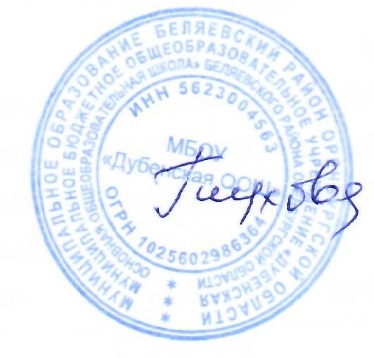 План мероприятий по организации питания в школьной столовой МБОУ «Дубенская  ООШ»  на 2023-2024 уч.гЦель школы по организации и развитию школьного питания:Создание	условий,	способствующих	укреплению	здоровья,	формированию навыков правильного питания, поиск новых форм обслуживания детей.Основные задачи по организации питания:Обеспечение	бесплатным	питанием	льготных	категорий	учащихся с ОВЗ, а также всех учащихся 1-4 классов;Создание	благоприятных	условий	для	организации	рационального	питания обучающихся с привлечением средств родителей (законных представителей); 3.Укрепление и модернизация материальной базы школьной столовой;Повышение культуры питания, пропаганда здорового образа жизни;Обеспечение санитарно-гигиенической безопасности питания;Проведение	систематической	разъяснительной	работы	среди	родителей (законных представителей) и обучающихся о необходимости горячего питания.ОСНОВНЫЕ НАПРАВЛЕНИЯ РАБОТЫ1-е направлениеОрганизационно- аналитическая работа, информационное обеспечение2– направлениеМетодическое обеспечение                                                                        3– направлениеОрганизация работы по улучшению материально- технической базы столовой, расширению сферы услуг для учащихся, родителей, педагогов4–е направлениеРабота по воспитанию культуры питания среди обучающихся5– е направлениеРабота с родителями по вопросам организации школьного питания6– е направлениеМониторинг по организации питания, анкетирование учащихся, педагогов, родителей7– е направлениеРабота бракеражной комиссииОжидаемые результаты реализации мероприятий по организации питания в школьной столовой:Пакет документов по организации школьного питания.Обеспечение детей и подростков питанием, соответствующим возрастнымфизиологическим потребностям в пищевых веществах и энергии, принципам рационального и сбалансированного питания.Обеспечение доступности школьного питания.Гарантированное качество и безопасность питания и пищевых продуктов, используемых в питании.Предупреждение (профилактика) среди детей и подростков инфекционных и неинфекционных заболеваний, связанных с фактором питания.Приведение	материально-технической	базы школьной	столовой   соответствие с современными разработками и технологиями.Пропаганда принципов здорового и полноценного питания.Организация образовательно-разъяснительной работы по вопросам здорового питания.Совершенствование системы финансирования школьного питания; оптимизация затрат, включая бюджетные дотации.Улучшение здоровья школьников благодаря повышению качества школьного питания.Основные мероприятияСрокИсполнителиВыход1 Педсовет: рассмотрение вопросов об организации питания в школеАвгуст майАдминистрация школыПротокол п/с2. Осуществление ежедневного контроля заработой столовой, проведение целевых тематических проверок.В течение годаАдминистрация школыАкты, справки3. Совещания при директоре:Организация горячего питания и качество приготовления блюд.1 раз в четвертьДиректор школы, классныеруководителиПротоколОсновные мероприятияСрокИсполнителиВыход1.Организация консультаций для классных руководителей 1 – 4, 5 – 9 классов;культура поведения учащихся во время приема пищи,соблюдение санитарно-гигиенических требованийорганизация горячего питания – залог сохранения здоровьяВ течение годамедицинский работник поселковой  амбулаторииОсновные мероприятияСрокИсполнителиВыход1. Косметический ремонт школьной столовой.Ежегодно- июль-августАдминистрация школы2. Обновление оборудования: теплового, холодильного, приобретение посудыПо необходимостиАдминистрация школыОсновные мероприятияСрокИсполнителиВыход1. Проведение классных часов по темам:Режим дня и его значение;Культура приема пищи;Острые кишечные заболевания и их профилактика и др.Хлеб – всему голова;За что скажем поварам спасибо?октябрьКлассные руководителиРазработки методических материалов2. Беседы с обучающимися:1 – 4 кл. «Полезные продукты на моем столе»5 – 8кл. «Здоровое питание».9кл. «Продуктовая корзина» и др.декабрьКлассные руководители, учителябиологии, ОБЖ, технологииРазработки м/м3. Анкетирование учащихся по вопросам питанияноябрьКлассные руководителиСправка4.Неделя вкусной и здоровой пищи:конкурс кроссвордов «Здоровое питание»,коллажи «Полезные продукты»,слоганы, кричалки и др.-выставка рисунков, буклетов о пользе здорового питания (1-4 класс) и другиемероприятия.апрельУчителя биологии, начальных классовСправка5. Беседы с обучающимися:1 – 4 кл. – Гигиена и ЗОЖ5 – 8кл. «Мой правильный выбор – это ЗОЖ»9 кл. Качество питания-залог здоровьямайКлассные руководителиРазработки м/м6.Проведение летнего оздоровительного лагеря.июньАдминистрация школыПрограмма п/л«Солнышко»Основные мероприятияСрокИсполнителиВыход1. Проведение классных и общешкольных родительских собраний по темам:питание учащихся;профилактика желудочно-кишечных инфекционных, простудных заболеваний;итоги медицинского осмотра обучающихся.Сентябрь, октябрь, февраль- мартКлассные руководителиСправки, протоколы2. Анкетирование родителей «Ваши предложения по вопросам школьного питания»ноябрьКлассные руководителиСправка3. Заседание комиссии по контролю за организацией горячего питания в школе.1раз в месяцАдминистрация школыПротоколНаправление мониторинга, диагностикаСрокИсполнителиВыход1. Охват учащихся горячим питанием: анализ результатов посещаемостиЕжедневно ЕжемесячноЕжегодноКлассные руководителиСправка2. Сохранение и укрепление здоровья учащихся:анализ состояния здоровья школьников по результатам медицинских осмотрованализ заболеваемости детейВ течение годаМедицинский работник ФАПа, учителяфизкультурыОтчет3. Материально-техническая база столовой:Смотр помещения (оборудование, оснащение)Оснащение пищеблока необходимым оборудованием.В течение годаАдминистрация школы4.Качество организации питания: наблюдение, анкетирование, опросы,посещение столовой, анализ приготовления пищи и норм раскладки,санитарно-гигиенического состояния обеденного зала.В течение годаАдминистрация школы, классные руководителиСправки, актыОсновные мероприятияСрокИсполнителиВыход1. Проверка десятидневного меню.по необходимостиАдминистрация школы, члены бракеражнойкомиссии2.Проверка	целевого	использования продуктов питания и готовой продукции.ежемесячноБракеражная комиссия3.Проверка	соответствия	рациона питания утвержденному меню.ежедневноАдминистрация школы, члены бракеражнойкомиссии4. Контроль суточной пробы.1 раз в неделюБракеражная комиссия5.Проверка	качества	поставляемой продукции.1 раз в месяцБракеражная комиссия6.	Проверка	вкусовых	качеств приготовления пищи.ежедневноБракеражная комиссияБракеражный журнал